   5th Grade ELA/SS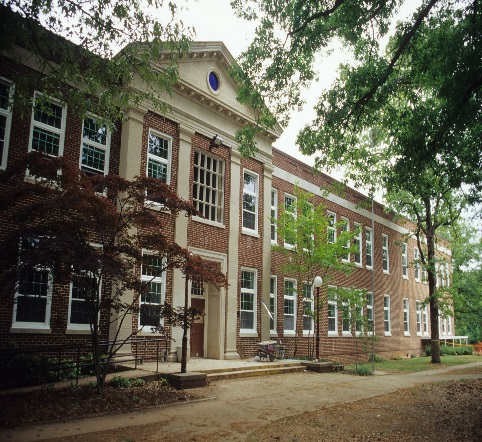    PATTERNS-   PERSPECTIVE/PERCEPTION-   TRADITION                   http://claudiadalessioskare.weebly.com Reading Journal Assignment for the Week!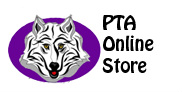 Q2 #1 Reading Journal Thursday, November 10, 2016“In November 1919, President Wilson proclaimed November 11 as the first commemoration of Armistice Day [Veterans’ Day] with the following words: "To us in America, the reflections of Armistice Day will be filled with solemn pride in the heroism of those who died in the country’s service and with gratitude for the victory, both because of the thing from which it has freed us and because of the opportunity it has given America to show her sympathy with peace and justice in the councils of the nations…” Why are traditions so important? How have they shaped and been shaped by events in history? What other important tradition can you identify and detail? What traditions are evident in the novel you have been assigned to read at home? (Complete the graphic organizer, bulleting ideas. Use at least one quote from the novel The Witch of Blackbird Pond and one quote from your assigned novel to support your ideas. This assignment will be given at least 40 minutes of class time to complete).More Important NewsInterested in Donating? Here are some books that will enliven our Social Studies units:To Sail on the Mayflower! A Trip That Took Entirely Too Long by Peter Cook $? (25 Copies)To Work on the Railroad! A Track You’d Rather Not Go Down by Ian Graham @ $? (25 Copies)To Explore With Sir Francis Drake! A Pirate You’d Rather Not Know by David Stewart @ $8.91/ea (25 Copies)To be an American Pioneer! A Wilderness You’d Rather Not Tame by Jacqueline Morley @ $9.95/ea (25 Copies)To be a Worker on the Statue of Liberty! A monument You’d Rather Not Build by John Malam @ $9.95/ea (25 Copies)To be at the Boston Tea Party! Wharf Water Tea You’d Rather Not Drink by Peter Cook @ $? (15 Copies)To be a Civil War Soldier! A War You’d Rather Not Fight by Thomas Ratliff @$9.95/ea (25 Copies)To Live in a Wild West Town! Dust You’d Rather Not Settle by Peter Hicks @$? (25 Copies)Reading RewardsStudents that earn 20 AR points by the end of November will be rewarded with a popcorn and movie party at lunch.VolunteeringAre you interested in joining us on our field trips? Register for Wake County volunteering in the Media Center ASAP.15 parents for Colonial Williamsburg/Jamestown full day trip (5am-8:30pm)Remember, parent chaperones have to pay for their “ticket” to Williamsburg as well as their child’s.http://claudiadalessioskare.weebly.com/volunteer.html Friday Fun Centers in Social Studies interest you?Fridays from 9:40-10:28 (first session) and 10:30-11:18 (second session)Cook various foods at home that coincide to our units of studyCome in and help with art projects that reflect our units of studyPrepare art supplies at home for our projectsM, W, F Schedule 8:35-8:50 Morning Meeting8:50-10:28 Rebel Alliance Math/Sci or Rogue Squadron ELA/SS10:30-11:30 Rogue Squadron Math/Sci or Rebel Alliance ELA/SS 11:32-12:02 Lunch12:02- 12:32  Recess12:35- 1:25 Specials1:32-2:20  Rogue Squadron Math/Sci or Rebel Alliance ELA/SS continued2:20-2:50 Genius Hour/Reteach/Enrich (Wednesdays AIG ELA meets from 2:05-2:50)2:50-3:00 Pack Up/DismissalT/TH Schedule 8:35-8:50 Morning Meeting8:50-10:28 Rebel Alliance Math/Sci or Rogue Squadron ELA/SS10:30-11:30 Rogue Squadron Math/Sci or Rebel Alliance ELA/SS 11:32-12:02 Lunch12:02- 12:32  Recess12:35- 1:25 Specials1:32-2:30  Rogue Squadron Math/Sci or Rebel Alliance ELA/SS continued2:30-2:50 Rebel Alliance Math/Sci or Rogue Squadron ELA/SS2:50-3:00 Pack Up/DismissalQuarter 2: November 7- November 11, 2016 NewsletterHello Families!Here’s a great site for your child to interact with regarding Puritan/Early Colonial Life: http://www.pbs.org/wnet/colonialhouse/history/ Thank you volunteers that were patient, kind, and energetic during our wonderful Camp Flintlock on-campus field trip! And thanks to the PTA for paying for this phenomenal experience, and Lisa Raschke for organizing it!  We will begin our new novel study, The Witch of Blackbird Pond by Elizabeth George Speare, this week. Students were assigned their Quarter 2 novels to read. Some students are already on their third book! Many of the novels are a fourth grade reading level and combined, equal only about 1250 pages, well within the range for the quarter’s requirements.Traditions, patterns, and perspectives becomes evident as we read more of the novel, The Witch of Blackbird Pond. We will discuss and graph the many ways we observe these concepts in our novel study in class as well as those novels assigned at home. Students will be making comparisons to great orators such as MLK, Jr., Charlie Chaplin’s The Dictator, and one of the most horrible dictators, Hitler. Discussion about power of words and persuasion versus being a “good” person will follow. A video clip of Microcosmos will enhance our discussion of perspectives and sensory details.Students, in partners, will finish up analyzing assigned Far Side comics to connect to literature from Quarter 1. The grammar focus this week is verbs and punctuation.Perspective through drawing and writing will come to play when students are asked to complete a design and do a short write-up about perspective and why it has power.The Readworks packet about Puritans and Pilgrims will cover our Social Studies focus this week.